                           PAKISTAN TELECOMMUNICATION COMPANY LTD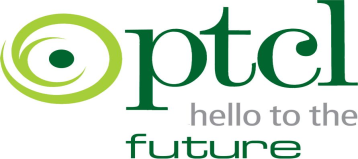 TENDER NOTICE TENDER NOTICE FOR REPAIR AND MAINTENANCE OF PTCL VEHICLES IN QUETTA TELECOM REGIONSealed tenders are invited from vendors registered with PTCL for “REPAIR AND MAINTENANCE OF PTCL VEHICLES IN QUETTA TELECOM REGION.” The tender documents are available in the office of Manager Admin PTCL QTR Quetta Room No.225 Admin Block Mir Jaffar Khan Jamali Road Quetta and can be obtained on payment of Rs.1000/- non-refundable through cash/bank draft in favor of PTCL up to 19th May 2017.Tender documents complete in all respect with security of 2% of the total quoted price of the tender shall be submitted in the office of Manager Admin PTCL QTR Quetta Room No.225 Admin Block Mir Jaffar Khan Jamali Road Quetta on 20th May 2017 at 11:30 AM.Tenders/bids/quotations received after the due date and time shall not be entertained/ accepted.PTCL reserves the right to reject any or all bids and to annul the bidding process at any time, without incurring any liability to the affected bidder(s) or any obligations to inform the affected bidder(s) of the ground for PTCL action.All correspondence on the subject matter may be endorsed to the undersigned.Manager Admin Room No. 225PTCL, QuettaPhone: 081-2831333